Fable Reading  - Answer KeyTick the correct sentence:+ A fable is a story that teaches us about life.+ A fable always has a moral. 
The moral of this fable is: always work hard and be ready.Draw a picture to explain the meaning of these words:Do the exercises on:CB p.48 n.4ViolinCornSummerKind / GenerousWB p.45 n.1-2-3n.1:  2-b / 3-f / 4-d / 5-c / 6-h / 7-a / 8-fn.2:  2-lazy / 3-share / 4-dig / 5-thick / 6-generous / 7-worry / 8-preparen.3:  2-cold  hot / 3-summer  winter / 4-snow  food / 
         5-thin  thick / 6-spring  winterCollège des Dominicaines de notre Dame de la Délivrande – Araya-Grade  5                                                                               April 2020 – Week 2Name : ________________________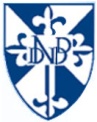 ThickDig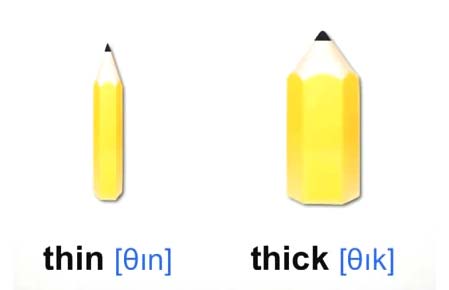 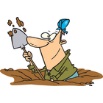 